О внесении изменений в план мероприятий на 2019 год,направленный на реализацию муниципальных программ Североуральского городского округа «Реализация молодежной политики и патриотического воспитания граждан Североуральского городского округа до 2024 года» и «Безопасность жизнедеятельности населения Североуральского городского округа» на 2014-2021 годы», утвержденный постановлением Администрации Североуральского городского округа от 30.01.2019 № 76Руководствуясь Федеральным законом от 06 октября 2003 года № 131-ФЗ «Об общих принципах организации местного самоуправления в Российской Федерации», Уставом Североуральского городского округа, подпрограммами «Организация работы с молодежью в Североуральском городском округе» 
и «Патриотическое воспитание населения Североуральского городского округа» муниципальной программы Североуральского городского округа «Реализация молодежной политики и патриотического воспитания граждан Североуральского городского округа до 2024 года», утвержденной постановлением Администрации Североуральского городского округа от 23.03.2018 № 306, а также подпрограммами «Предупреждение распространения заболевания, вызываемого вирусом иммунодефицита человека в Североуральском городском округе» 
и «Предупреждение распространения наркомании на территории Североуральского городского округа» муниципальной программы Североуральского городского округа «Безопасность жизнедеятельности населения Североуральского городского округа» на 2014-2021 годы», утвержденной постановлением Администрации Североуральского городского округа от 30.10.2013 № 1535, Администрация Североуральского городского округаПОСТАНОВЛЯЕТ:1. Внести в план мероприятий на 2019 год, направленный на реализацию муниципальных программ Североуральского городского округа «Реализация молодежной политики и патриотического воспитания граждан Североуральского городского округа до 2024 года» и «Безопасность жизнедеятельности населения Североуральского городского округа» на 2014-2021 годы», утвержденный постановлением Администрации Североуральского городского округа 
от 30.01.2019 № 76, следующие изменения:1) подпункт 5.1. пункта 5 таблицы раздела 1 изложить в следующей редакции:2) пункт 1 таблицы раздела 3 изложить в следующей редакции:3) пункт 4 таблицы раздела 4 изложить в следующей редакции:2. Разместить настоящее постановление на официальном сайте Администрации Североуральского городского округа.3. Контроль за исполнением настоящего постановления оставляю за собой.Глава Североуральского городского округа					В.П. Матюшенко 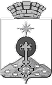 АДМИНИСТРАЦИЯ СЕВЕРОУРАЛЬСКОГО ГОРОДСКОГО ОКРУГА ПОСТАНОВЛЕНИЕАДМИНИСТРАЦИЯ СЕВЕРОУРАЛЬСКОГО ГОРОДСКОГО ОКРУГА ПОСТАНОВЛЕНИЕ03.09.2019                                                                                                         № 927                                                                                                        № 927г. Североуральскг. Североуральск5.1.Поддержка инициатив и проектов детских и молодежных общественных объединений(организация и проведение конкурса социально-значимых проектов Североуральского городского округа)(софинансирование из средств областного бюджета)канцелярские товары и расходные материалы в течение всего периода61,061,030,530,530,530,5Муниципальное казенное учреждение «Объединение молодежно-подростковых клубов Североуральского городского округа»1.Изготовление и распространение информационных материалов по профилактике ВИЧ инфекции:1) брелокиканцелярские расходы:Приобретение быстрых тестов на ВИЧ с целью организации низкопорогового тестирования среди групп повышенного рискав течение всего периода22,577,522,577,5Отдел культуры, спорта, молодежной политики и социальных программ жилья и социального развития Администрации Североуральского городского округа4.Проведение социалогического исследования среди подростков, молодёжи и взрослого населения по проблемам всех видом зависимостейКанцелярские товарыи расходные материалыЕжеквартально 201940,040,0Муниципальное казенное учреждение «Объединение молоджено-подростковых клубов Североуральского городского округа» 